MODELO DE CRONOGRAMA DE MEDICAMENTOS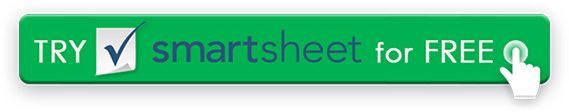 NOME DO PACIENTEDATAREGISTRO DE MEDICAMENTOS PESSOAISREGISTRO DE MEDICAMENTOS PESSOAISREGISTRO DE MEDICAMENTOS PESSOAISREGISTRO DE MEDICAMENTOS PESSOAISREGISTRO DE MEDICAMENTOS PESSOAISREGISTRO DE MEDICAMENTOS PESSOAISREGISTRO DE MEDICAMENTOS PESSOAISREGISTRO DE MEDICAMENTOS PESSOAISREGISTRO DE MEDICAMENTOS PESSOAISREGISTRO DE MEDICAMENTOS PESSOAISREGISTRO DE MEDICAMENTOS PESSOAISMEDICAÇÃOMEDICAÇÃOMEDICAÇÃOMEDICAÇÃOFARMÁCIAFARMÁCIAFARMÁCIAFARMÁCIAMÉDICOMÉDICOMÉDICOMÉDICOALERGIASCRONOGRAMA DE MEDICAMENTOSCRONOGRAMA DE MEDICAMENTOSHORA DO DIAHORA DO DIAHORA DO DIAHORA DO DIAHORA DO DIAHORA DO DIAHORA DO DIAHORA DO DIAHORA DO DIAHORA DO DIAHORA DO DIAHORA DO DIAMEDICAÇÃODOSAGEMDOSAGEMDOSE 1DOSE 2DOSE 3DOSE 4DOSE 5DOSE 6DOSE 7DOSE 8DOSE 9DOSE 10DOSE 11DOSE 12DISCLAIMERTodos os artigos, modelos ou informações fornecidos pelo Smartsheet no site são apenas para referência. Embora nos esforcemos para manter as informações atualizadas e corretas, não fazemos representações ou garantias de qualquer tipo, expressas ou implícitos, sobre a completude, precisão, confiabilidade, adequação ou disponibilidade em relação ao site ou às informações, artigos, modelos ou gráficos relacionados contidos no site. Qualquer dependência que você deposita em tais informações está, portanto, estritamente em seu próprio risco.